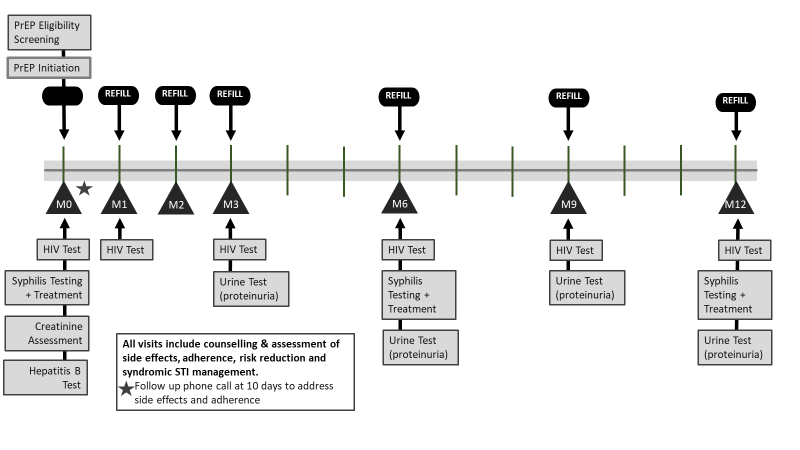 Figure 1: Initiation and follow up on timeline with minimum service package from initiation (M0) to month 12 (M12) Table 1: Self-reported adherence questions and categorization for analysisFigure 2: Performance across the PrEP cascade  Figure 3: Number of new PrEP enrollments by month over time Figure 4: PrEP continuation among FSW and MSM over 12 months follow up periodTable 2: Characteristics of clients who continued PrEP at M3, M6 and M12 of follow upTable 3: Cox regression of factors associated with PrEP discontinuation * Significant when adjusted for all other covariates in the multivariable modela* Excluded as a degree of freedom reduced because of constant or linearly dependent covariates making model invalidFigure 5: Doctor and beneficiary linked reasons for official interruption of PrEPQuestionPossible responsesScore assigned for analysisScore assigned for analysisQuestionPossible responsesCategorizationScore1In the last 30 days, on how many days did you miss at least one dose of any of your PrEP medication?__ __ [0–30]601In the last 30 days, on how many days did you miss at least one dose of any of your PrEP medication?__ __ [0–30]2-511In the last 30 days, on how many days did you miss at least one dose of any of your PrEP medication?__ __ [0–30]0-122In the past 30 days, how good a job did you do at taking your PrEP medication in the way you were supposed to? Very poorPoor02In the past 30 days, how good a job did you do at taking your PrEP medication in the way you were supposed to? PoorPoor02In the past 30 days, how good a job did you do at taking your PrEP medication in the way you were supposed to? FairModerate12In the past 30 days, how good a job did you do at taking your PrEP medication in the way you were supposed to? GoodModerate12In the past 30 days, how good a job did you do at taking your PrEP medication in the way you were supposed to? Very goodGood22In the past 30 days, how good a job did you do at taking your PrEP medication in the way you were supposed to? ExcellentGood23In the last 30 days, how often did you take your PrEP medication in the way you were supposed to? NeverRarely/Never03In the last 30 days, how often did you take your PrEP medication in the way you were supposed to? RarelyRarely/Never03In the last 30 days, how often did you take your PrEP medication in the way you were supposed to? SometimesSometimes13In the last 30 days, how often did you take your PrEP medication in the way you were supposed to? UsuallySometimes13In the last 30 days, how often did you take your PrEP medication in the way you were supposed to? Almost alwaysAlways23In the last 30 days, how often did you take your PrEP medication in the way you were supposed to? AlwaysAlways2Overall adherence grade Average of  (scores) at previous visitsAverage of  (scores) at previous visitsAverage of  (scores) at previous visitsPoor0-2Moderate3-5Good6CharacteristicsM3 follow up visit# eligible            # (% of eligible)M3 follow up visit# eligible            # (% of eligible)M6 follow up visit# eligible           # (% of eligible)M6 follow up visit# eligible           # (% of eligible)M12 follow up visit# eligible                # (% of eligible)M12 follow up visit# eligible                # (% of eligible)Age group21-29yrs479173 (36%)28972 (25%)13724 (18%)30-49yrs278103 (37%)18658 (31%)7314 (19%)50yrs+2012 (60%)147 (50%)104 (40%)Key population groupMSM453202 (45%)28899 (34%)14238 (27%)FSW33087 (26%)20338 (19%)794 (5%)CityYaoundé29980 (27%)16028 (18%)10712 (11%)Douala484209 (43%)331109 (33%)11430 (26%)Bertoua00 (-)00 (-)00 (-)Bafoussam00 (-)00 (-)00 (-)Experienced moderate-severe undesired effects during previous visitNo8451 (60%)4333 (77%)33 (100)Yes3427 (79%)96 (67%)11 (100)Missed 6 doses during previous visit*No266221 (83%)158110 (70%)3529 (83%)Yes2415 (63%)1710 (59%)106 (60%)No assessment49353 (11%)31617 (5%)1767 (4%)How well client did in taking PrEP medication in the way they were supposed to*Good126111 (88%)8566 (78%)2925 (86%)Moderate156121 (78%)8755 (63%)2013 (65%)Poor249 (38%)126 (50%)00 (-)No assessment47748 (10%)30710 (3%)1724 (2%)Frequency of taking PrEP medication in the way they were supposed to*Always161139 (86%)10776 (71%)3024 (80%)Sometimes12192 (76%)7351 (70%)1914 (74%)Rarely/never209 (45%)52 (40%)00 (-)No assessment48149 (11%)3068 (3%)1724 (2%) * Self-reported based on 30 days before the previous visit, # (% of eligible) is the number of clients who continued PrEP & % of those eligible for follow up. * Self-reported based on 30 days before the previous visit, # (% of eligible) is the number of clients who continued PrEP & % of those eligible for follow up. * Self-reported based on 30 days before the previous visit, # (% of eligible) is the number of clients who continued PrEP & % of those eligible for follow up. * Self-reported based on 30 days before the previous visit, # (% of eligible) is the number of clients who continued PrEP & % of those eligible for follow up. * Self-reported based on 30 days before the previous visit, # (% of eligible) is the number of clients who continued PrEP & % of those eligible for follow up. * Self-reported based on 30 days before the previous visit, # (% of eligible) is the number of clients who continued PrEP & % of those eligible for follow up. * Self-reported based on 30 days before the previous visit, # (% of eligible) is the number of clients who continued PrEP & % of those eligible for follow up.Model covariatesUnadjustedUnadjustedAdjustedAdjustedModel covariatesHR (95% CI)P-valueaHR (95% CI)P-valueKey population group<0.001< 0.001*FSW1.7 (1.5-1.9)1.5 (1.2-1.9)MSM11City<0.001<0.001*Yaoundé1.7 (1.4-1.9)1.5 (1.2-1.8)Bafoussam/Bertoua1.9 (1.5-2.4)3.1 (2.2-4.5)Douala11Age group0.3490.51121-29yrs1.3 (0.8-2.0)1.3 (0.8-2.3)30-49yrs1.3 (0.9-2.1)1.2 (0.7-2.1)50yrs+11Self-reported moderate/severe drug side effects<0.0010.245No2.0 (1.6-2.5)1.2 (0.9-1.5)Yes11Completed adherence assessment at least once<0.001a*No8.2 (6.9-9.6)Yes1Average adherence level<0.001<0.001*Good 0.4 (0.3-0.6)0.4 (0.3-0.6)Moderate 0.4 (0.3-0.5)0.3 (0.3-0.4)Poor 11